The St. Bart’s Academy TrustJob Description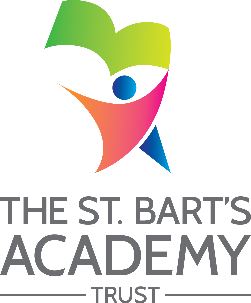 Job Title:Special Education Needs Assistant PractitionerGrade:	Level 6 (Gauge Ref: N427)Job PurposeTo work with teachers as part of a professional team to support teaching and learning for SEN pupils. Providing specialist assistance to pupils who need particular help to overcome barriers to learning, such as those with moderate, severe, profound and multiple learning difficulties and/or behavioral, social, communication, sensory or physical disabilities.Key Duties / ResponsibilitiesProvide learning activities for individuals and groups of pupils under the professional direction and supervision of a qualified teacher, differentiating and adapting learning programmes to suit the needs of allocated pupils with SEN Plan and evaluate specialist learning activities with the teacher, writing reports and records as required Work with pupils on therapy or care programmes, designed and supervised by a therapist/care professional Monitor, assess, record and report on development, progress and attainment, as agreed with the teacher, drawing any problems which cannot be resolved to the attention of the teacher Select and adapt appropriate resources/methods to facilitate agreed learning activities Be involved in planning, organising and implementing individual development plans for pupils (such as Individual educational plans), including attendance at, and contribution to, reviews Attend to pupils’ personal needs including toileting, hygiene, dressing and eating, as well as help with social, welfare and health matters. Take the lead in inducting pupils into specialist units, classes or schools for pupils with special educational needs Monitor pupils’ conduct and behaviour throughout the learning process and intervene to resolve complex, difficult or very challenging issues Supervise individuals and groups of pupils throughout the day, including supervision in the classroom, playground and dining areas Work with pupils not working to normal timetable Establish and maintain relationships with families and carers and other adults, e.g. speech therapists Advise and assist pupils in the proper use and deployment of complex personal and learning aides and equipment Escort and supervise pupils on educational and out of school activities Support the development/oversee the work of other support staff Be responsible for the preparation, maintenance and control of stocks of materials and resources Administer medication in accordance with an agreed plan under direction of healthcare practitioner and following appropriate trainingDay to day allocation of work to other staff, requiring occasional supervisory responsibility.Any other duties appropriate to the post.The St. Bart’s Academy TrustPerson SpecificationJob Title:Special Education Needs Assistant PractitionerGrade:	Level 6 (Gauge Ref: N427)Person SpecificationMinimum Essential Requirements - Evidenced by: a: application form b: test c: interview